Aanvraag van de publicatie van bekwaamheidsbewijzen in de leerkrachtendatabank van de VDABAanvraag van de publicatie van bekwaamheidsbewijzen in de leerkrachtendatabank van de VDABAanvraag van de publicatie van bekwaamheidsbewijzen in de leerkrachtendatabank van de VDABAanvraag van de publicatie van bekwaamheidsbewijzen in de leerkrachtendatabank van de VDABAanvraag van de publicatie van bekwaamheidsbewijzen in de leerkrachtendatabank van de VDABAanvraag van de publicatie van bekwaamheidsbewijzen in de leerkrachtendatabank van de VDABAanvraag van de publicatie van bekwaamheidsbewijzen in de leerkrachtendatabank van de VDABAanvraag van de publicatie van bekwaamheidsbewijzen in de leerkrachtendatabank van de VDABAanvraag van de publicatie van bekwaamheidsbewijzen in de leerkrachtendatabank van de VDABAanvraag van de publicatie van bekwaamheidsbewijzen in de leerkrachtendatabank van de VDABAanvraag van de publicatie van bekwaamheidsbewijzen in de leerkrachtendatabank van de VDABAanvraag van de publicatie van bekwaamheidsbewijzen in de leerkrachtendatabank van de VDABAanvraag van de publicatie van bekwaamheidsbewijzen in de leerkrachtendatabank van de VDABAanvraag van de publicatie van bekwaamheidsbewijzen in de leerkrachtendatabank van de VDABAanvraag van de publicatie van bekwaamheidsbewijzen in de leerkrachtendatabank van de VDABAanvraag van de publicatie van bekwaamheidsbewijzen in de leerkrachtendatabank van de VDABAanvraag van de publicatie van bekwaamheidsbewijzen in de leerkrachtendatabank van de VDABAanvraag van de publicatie van bekwaamheidsbewijzen in de leerkrachtendatabank van de VDABAanvraag van de publicatie van bekwaamheidsbewijzen in de leerkrachtendatabank van de VDABAanvraag van de publicatie van bekwaamheidsbewijzen in de leerkrachtendatabank van de VDABAanvraag van de publicatie van bekwaamheidsbewijzen in de leerkrachtendatabank van de VDAB1F3C8D-NS/2008-2009/1875-03-230302////////////////////////////////////////////////////////////////////////////////////////////////////////////////////////////////////////////////////////////////////////////////////////////////////////////////////////////////////////////////////////////////////////////////////////////////////////////////////////////////////////////////////////////////////////////////////////////////////////////////////////////////////////////////////////////////////////////////////////////////////////////////////////////////////////////////////////////////////////////////////////////////////////////////////////////////////////////////////////////////////////////////////////////////////////////////////////////////////////////////////////////////////////////////////////////////////////////////////////////////////////////////////////////////////////////////////////////////////////////////////////////////////////////////////////////////////////////////////////////////////////////////////////////////////////////////////////////////////////////////////////////////////////////////////////////////////////////////////////////////////////////////////////////////////////////////////////////////////////////////////////////////////////////////////////////////////////////////////////////////////////////////////////////////////////////////////////////////////////////////////////////////////////////////////////////////////////////////////////////////////////////////////////////////////////////////////////////////////////////////////////////////////////////////////////////////////////////////////////////////////////////////////////////////////////////////////////////////////////////////////////////////////////////////////////////////////////////////////////////////////////////////////////////////////////////////////////////////////////////////////////////////////////////////////////////////////////////////////////////////////////////////////////////////////////////////////////////////////////////////////////////////////////////////////////////////////////////////////////////////////////////////////////////////////////////////////////////////////////////////////////////////////////////////////////////////////////////////////////////////////////////////////////////////////////////////////////////////////////////////////////////////////////////////////////////////////////////////////////////////////////////////////////////////////////////////////////////////////////////////////////////////////////////////////////////////////////////////////////////////////////////////////////////////////////////////////////////////////////////////////////////////////////////////////////////////////////////////////////////////////////////////////////////////////////////////////////////////////////////////////////////////////////////////////////////////////////////////////////////////////////////////////////////////////////////////////////////////////////////////////////////////////////////////////////////////////////////////////////////////////////////////////////////////////////////////////////////////////////////////////////////////////////////////////////////////////////////////////////////////////////////////////////////////////////////////////////////////////////////////////////////////////////////////////////////////////////////////////////////////////////////////////////////////////////////////////////////////////////Vlaams Ministerie van Onderwijs en VormingAgentschap voor OnderwijsdienstenKoning Albert II-laan 15 bus 140, 1210 BRUSSELLeerkrachtendatabank.secundaironderwijs@vlaanderen.beLeerkrachtendatabank.basisonderwijs@vlaanderen.beVlaams Ministerie van Onderwijs en VormingAgentschap voor OnderwijsdienstenKoning Albert II-laan 15 bus 140, 1210 BRUSSELLeerkrachtendatabank.secundaironderwijs@vlaanderen.beLeerkrachtendatabank.basisonderwijs@vlaanderen.beVlaams Ministerie van Onderwijs en VormingAgentschap voor OnderwijsdienstenKoning Albert II-laan 15 bus 140, 1210 BRUSSELLeerkrachtendatabank.secundaironderwijs@vlaanderen.beLeerkrachtendatabank.basisonderwijs@vlaanderen.beVlaams Ministerie van Onderwijs en VormingAgentschap voor OnderwijsdienstenKoning Albert II-laan 15 bus 140, 1210 BRUSSELLeerkrachtendatabank.secundaironderwijs@vlaanderen.beLeerkrachtendatabank.basisonderwijs@vlaanderen.beVlaams Ministerie van Onderwijs en VormingAgentschap voor OnderwijsdienstenKoning Albert II-laan 15 bus 140, 1210 BRUSSELLeerkrachtendatabank.secundaironderwijs@vlaanderen.beLeerkrachtendatabank.basisonderwijs@vlaanderen.beVlaams Ministerie van Onderwijs en VormingAgentschap voor OnderwijsdienstenKoning Albert II-laan 15 bus 140, 1210 BRUSSELLeerkrachtendatabank.secundaironderwijs@vlaanderen.beLeerkrachtendatabank.basisonderwijs@vlaanderen.beVlaams Ministerie van Onderwijs en VormingAgentschap voor OnderwijsdienstenKoning Albert II-laan 15 bus 140, 1210 BRUSSELLeerkrachtendatabank.secundaironderwijs@vlaanderen.beLeerkrachtendatabank.basisonderwijs@vlaanderen.beVlaams Ministerie van Onderwijs en VormingAgentschap voor OnderwijsdienstenKoning Albert II-laan 15 bus 140, 1210 BRUSSELLeerkrachtendatabank.secundaironderwijs@vlaanderen.beLeerkrachtendatabank.basisonderwijs@vlaanderen.beVlaams Ministerie van Onderwijs en VormingAgentschap voor OnderwijsdienstenKoning Albert II-laan 15 bus 140, 1210 BRUSSELLeerkrachtendatabank.secundaironderwijs@vlaanderen.beLeerkrachtendatabank.basisonderwijs@vlaanderen.beVlaams Ministerie van Onderwijs en VormingAgentschap voor OnderwijsdienstenKoning Albert II-laan 15 bus 140, 1210 BRUSSELLeerkrachtendatabank.secundaironderwijs@vlaanderen.beLeerkrachtendatabank.basisonderwijs@vlaanderen.beVlaams Ministerie van Onderwijs en VormingAgentschap voor OnderwijsdienstenKoning Albert II-laan 15 bus 140, 1210 BRUSSELLeerkrachtendatabank.secundaironderwijs@vlaanderen.beLeerkrachtendatabank.basisonderwijs@vlaanderen.beVlaams Ministerie van Onderwijs en VormingAgentschap voor OnderwijsdienstenKoning Albert II-laan 15 bus 140, 1210 BRUSSELLeerkrachtendatabank.secundaironderwijs@vlaanderen.beLeerkrachtendatabank.basisonderwijs@vlaanderen.beVlaams Ministerie van Onderwijs en VormingAgentschap voor OnderwijsdienstenKoning Albert II-laan 15 bus 140, 1210 BRUSSELLeerkrachtendatabank.secundaironderwijs@vlaanderen.beLeerkrachtendatabank.basisonderwijs@vlaanderen.beVlaams Ministerie van Onderwijs en VormingAgentschap voor OnderwijsdienstenKoning Albert II-laan 15 bus 140, 1210 BRUSSELLeerkrachtendatabank.secundaironderwijs@vlaanderen.beLeerkrachtendatabank.basisonderwijs@vlaanderen.beVlaams Ministerie van Onderwijs en VormingAgentschap voor OnderwijsdienstenKoning Albert II-laan 15 bus 140, 1210 BRUSSELLeerkrachtendatabank.secundaironderwijs@vlaanderen.beLeerkrachtendatabank.basisonderwijs@vlaanderen.beVlaams Ministerie van Onderwijs en VormingAgentschap voor OnderwijsdienstenKoning Albert II-laan 15 bus 140, 1210 BRUSSELLeerkrachtendatabank.secundaironderwijs@vlaanderen.beLeerkrachtendatabank.basisonderwijs@vlaanderen.beVlaams Ministerie van Onderwijs en VormingAgentschap voor OnderwijsdienstenKoning Albert II-laan 15 bus 140, 1210 BRUSSELLeerkrachtendatabank.secundaironderwijs@vlaanderen.beLeerkrachtendatabank.basisonderwijs@vlaanderen.beVlaams Ministerie van Onderwijs en VormingAgentschap voor OnderwijsdienstenKoning Albert II-laan 15 bus 140, 1210 BRUSSELLeerkrachtendatabank.secundaironderwijs@vlaanderen.beLeerkrachtendatabank.basisonderwijs@vlaanderen.beVlaams Ministerie van Onderwijs en VormingAgentschap voor OnderwijsdienstenKoning Albert II-laan 15 bus 140, 1210 BRUSSELLeerkrachtendatabank.secundaironderwijs@vlaanderen.beLeerkrachtendatabank.basisonderwijs@vlaanderen.beVlaams Ministerie van Onderwijs en VormingAgentschap voor OnderwijsdienstenKoning Albert II-laan 15 bus 140, 1210 BRUSSELLeerkrachtendatabank.secundaironderwijs@vlaanderen.beLeerkrachtendatabank.basisonderwijs@vlaanderen.beIn te vullen door de behandelende afdelingontvangstdatumIn te vullen door de behandelende afdelingontvangstdatumVlaams Ministerie van Onderwijs en VormingAgentschap voor OnderwijsdienstenKoning Albert II-laan 15 bus 140, 1210 BRUSSELLeerkrachtendatabank.secundaironderwijs@vlaanderen.beLeerkrachtendatabank.basisonderwijs@vlaanderen.beVlaams Ministerie van Onderwijs en VormingAgentschap voor OnderwijsdienstenKoning Albert II-laan 15 bus 140, 1210 BRUSSELLeerkrachtendatabank.secundaironderwijs@vlaanderen.beLeerkrachtendatabank.basisonderwijs@vlaanderen.beVlaams Ministerie van Onderwijs en VormingAgentschap voor OnderwijsdienstenKoning Albert II-laan 15 bus 140, 1210 BRUSSELLeerkrachtendatabank.secundaironderwijs@vlaanderen.beLeerkrachtendatabank.basisonderwijs@vlaanderen.beVlaams Ministerie van Onderwijs en VormingAgentschap voor OnderwijsdienstenKoning Albert II-laan 15 bus 140, 1210 BRUSSELLeerkrachtendatabank.secundaironderwijs@vlaanderen.beLeerkrachtendatabank.basisonderwijs@vlaanderen.beVlaams Ministerie van Onderwijs en VormingAgentschap voor OnderwijsdienstenKoning Albert II-laan 15 bus 140, 1210 BRUSSELLeerkrachtendatabank.secundaironderwijs@vlaanderen.beLeerkrachtendatabank.basisonderwijs@vlaanderen.beVlaams Ministerie van Onderwijs en VormingAgentschap voor OnderwijsdienstenKoning Albert II-laan 15 bus 140, 1210 BRUSSELLeerkrachtendatabank.secundaironderwijs@vlaanderen.beLeerkrachtendatabank.basisonderwijs@vlaanderen.beVlaams Ministerie van Onderwijs en VormingAgentschap voor OnderwijsdienstenKoning Albert II-laan 15 bus 140, 1210 BRUSSELLeerkrachtendatabank.secundaironderwijs@vlaanderen.beLeerkrachtendatabank.basisonderwijs@vlaanderen.beVlaams Ministerie van Onderwijs en VormingAgentschap voor OnderwijsdienstenKoning Albert II-laan 15 bus 140, 1210 BRUSSELLeerkrachtendatabank.secundaironderwijs@vlaanderen.beLeerkrachtendatabank.basisonderwijs@vlaanderen.beVlaams Ministerie van Onderwijs en VormingAgentschap voor OnderwijsdienstenKoning Albert II-laan 15 bus 140, 1210 BRUSSELLeerkrachtendatabank.secundaironderwijs@vlaanderen.beLeerkrachtendatabank.basisonderwijs@vlaanderen.beVlaams Ministerie van Onderwijs en VormingAgentschap voor OnderwijsdienstenKoning Albert II-laan 15 bus 140, 1210 BRUSSELLeerkrachtendatabank.secundaironderwijs@vlaanderen.beLeerkrachtendatabank.basisonderwijs@vlaanderen.beVlaams Ministerie van Onderwijs en VormingAgentschap voor OnderwijsdienstenKoning Albert II-laan 15 bus 140, 1210 BRUSSELLeerkrachtendatabank.secundaironderwijs@vlaanderen.beLeerkrachtendatabank.basisonderwijs@vlaanderen.beVlaams Ministerie van Onderwijs en VormingAgentschap voor OnderwijsdienstenKoning Albert II-laan 15 bus 140, 1210 BRUSSELLeerkrachtendatabank.secundaironderwijs@vlaanderen.beLeerkrachtendatabank.basisonderwijs@vlaanderen.beVlaams Ministerie van Onderwijs en VormingAgentschap voor OnderwijsdienstenKoning Albert II-laan 15 bus 140, 1210 BRUSSELLeerkrachtendatabank.secundaironderwijs@vlaanderen.beLeerkrachtendatabank.basisonderwijs@vlaanderen.beVlaams Ministerie van Onderwijs en VormingAgentschap voor OnderwijsdienstenKoning Albert II-laan 15 bus 140, 1210 BRUSSELLeerkrachtendatabank.secundaironderwijs@vlaanderen.beLeerkrachtendatabank.basisonderwijs@vlaanderen.beVlaams Ministerie van Onderwijs en VormingAgentschap voor OnderwijsdienstenKoning Albert II-laan 15 bus 140, 1210 BRUSSELLeerkrachtendatabank.secundaironderwijs@vlaanderen.beLeerkrachtendatabank.basisonderwijs@vlaanderen.beVlaams Ministerie van Onderwijs en VormingAgentschap voor OnderwijsdienstenKoning Albert II-laan 15 bus 140, 1210 BRUSSELLeerkrachtendatabank.secundaironderwijs@vlaanderen.beLeerkrachtendatabank.basisonderwijs@vlaanderen.beVlaams Ministerie van Onderwijs en VormingAgentschap voor OnderwijsdienstenKoning Albert II-laan 15 bus 140, 1210 BRUSSELLeerkrachtendatabank.secundaironderwijs@vlaanderen.beLeerkrachtendatabank.basisonderwijs@vlaanderen.beVlaams Ministerie van Onderwijs en VormingAgentschap voor OnderwijsdienstenKoning Albert II-laan 15 bus 140, 1210 BRUSSELLeerkrachtendatabank.secundaironderwijs@vlaanderen.beLeerkrachtendatabank.basisonderwijs@vlaanderen.beVlaams Ministerie van Onderwijs en VormingAgentschap voor OnderwijsdienstenKoning Albert II-laan 15 bus 140, 1210 BRUSSELLeerkrachtendatabank.secundaironderwijs@vlaanderen.beLeerkrachtendatabank.basisonderwijs@vlaanderen.beVlaams Ministerie van Onderwijs en VormingAgentschap voor OnderwijsdienstenKoning Albert II-laan 15 bus 140, 1210 BRUSSELLeerkrachtendatabank.secundaironderwijs@vlaanderen.beLeerkrachtendatabank.basisonderwijs@vlaanderen.beVlaams Ministerie van Onderwijs en VormingAgentschap voor OnderwijsdienstenKoning Albert II-laan 15 bus 140, 1210 BRUSSELLeerkrachtendatabank.secundaironderwijs@vlaanderen.beLeerkrachtendatabank.basisonderwijs@vlaanderen.beVlaams Ministerie van Onderwijs en VormingAgentschap voor OnderwijsdienstenKoning Albert II-laan 15 bus 140, 1210 BRUSSELLeerkrachtendatabank.secundaironderwijs@vlaanderen.beLeerkrachtendatabank.basisonderwijs@vlaanderen.beVlaams Ministerie van Onderwijs en VormingAgentschap voor OnderwijsdienstenKoning Albert II-laan 15 bus 140, 1210 BRUSSELLeerkrachtendatabank.secundaironderwijs@vlaanderen.beLeerkrachtendatabank.basisonderwijs@vlaanderen.beVlaams Ministerie van Onderwijs en VormingAgentschap voor OnderwijsdienstenKoning Albert II-laan 15 bus 140, 1210 BRUSSELLeerkrachtendatabank.secundaironderwijs@vlaanderen.beLeerkrachtendatabank.basisonderwijs@vlaanderen.beVlaams Ministerie van Onderwijs en VormingAgentschap voor OnderwijsdienstenKoning Albert II-laan 15 bus 140, 1210 BRUSSELLeerkrachtendatabank.secundaironderwijs@vlaanderen.beLeerkrachtendatabank.basisonderwijs@vlaanderen.beVlaams Ministerie van Onderwijs en VormingAgentschap voor OnderwijsdienstenKoning Albert II-laan 15 bus 140, 1210 BRUSSELLeerkrachtendatabank.secundaironderwijs@vlaanderen.beLeerkrachtendatabank.basisonderwijs@vlaanderen.beVlaams Ministerie van Onderwijs en VormingAgentschap voor OnderwijsdienstenKoning Albert II-laan 15 bus 140, 1210 BRUSSELLeerkrachtendatabank.secundaironderwijs@vlaanderen.beLeerkrachtendatabank.basisonderwijs@vlaanderen.beVlaams Ministerie van Onderwijs en VormingAgentschap voor OnderwijsdienstenKoning Albert II-laan 15 bus 140, 1210 BRUSSELLeerkrachtendatabank.secundaironderwijs@vlaanderen.beLeerkrachtendatabank.basisonderwijs@vlaanderen.beVlaams Ministerie van Onderwijs en VormingAgentschap voor OnderwijsdienstenKoning Albert II-laan 15 bus 140, 1210 BRUSSELLeerkrachtendatabank.secundaironderwijs@vlaanderen.beLeerkrachtendatabank.basisonderwijs@vlaanderen.beVlaams Ministerie van Onderwijs en VormingAgentschap voor OnderwijsdienstenKoning Albert II-laan 15 bus 140, 1210 BRUSSELLeerkrachtendatabank.secundaironderwijs@vlaanderen.beLeerkrachtendatabank.basisonderwijs@vlaanderen.beVlaams Ministerie van Onderwijs en VormingAgentschap voor OnderwijsdienstenKoning Albert II-laan 15 bus 140, 1210 BRUSSELLeerkrachtendatabank.secundaironderwijs@vlaanderen.beLeerkrachtendatabank.basisonderwijs@vlaanderen.beVlaams Ministerie van Onderwijs en VormingAgentschap voor OnderwijsdienstenKoning Albert II-laan 15 bus 140, 1210 BRUSSELLeerkrachtendatabank.secundaironderwijs@vlaanderen.beLeerkrachtendatabank.basisonderwijs@vlaanderen.beVlaams Ministerie van Onderwijs en VormingAgentschap voor OnderwijsdienstenKoning Albert II-laan 15 bus 140, 1210 BRUSSELLeerkrachtendatabank.secundaironderwijs@vlaanderen.beLeerkrachtendatabank.basisonderwijs@vlaanderen.beVlaams Ministerie van Onderwijs en VormingAgentschap voor OnderwijsdienstenKoning Albert II-laan 15 bus 140, 1210 BRUSSELLeerkrachtendatabank.secundaironderwijs@vlaanderen.beLeerkrachtendatabank.basisonderwijs@vlaanderen.beVlaams Ministerie van Onderwijs en VormingAgentschap voor OnderwijsdienstenKoning Albert II-laan 15 bus 140, 1210 BRUSSELLeerkrachtendatabank.secundaironderwijs@vlaanderen.beLeerkrachtendatabank.basisonderwijs@vlaanderen.beVlaams Ministerie van Onderwijs en VormingAgentschap voor OnderwijsdienstenKoning Albert II-laan 15 bus 140, 1210 BRUSSELLeerkrachtendatabank.secundaironderwijs@vlaanderen.beLeerkrachtendatabank.basisonderwijs@vlaanderen.beVlaams Ministerie van Onderwijs en VormingAgentschap voor OnderwijsdienstenKoning Albert II-laan 15 bus 140, 1210 BRUSSELLeerkrachtendatabank.secundaironderwijs@vlaanderen.beLeerkrachtendatabank.basisonderwijs@vlaanderen.beVlaams Ministerie van Onderwijs en VormingAgentschap voor OnderwijsdienstenKoning Albert II-laan 15 bus 140, 1210 BRUSSELLeerkrachtendatabank.secundaironderwijs@vlaanderen.beLeerkrachtendatabank.basisonderwijs@vlaanderen.beVlaams Ministerie van Onderwijs en VormingAgentschap voor OnderwijsdienstenKoning Albert II-laan 15 bus 140, 1210 BRUSSELLeerkrachtendatabank.secundaironderwijs@vlaanderen.beLeerkrachtendatabank.basisonderwijs@vlaanderen.beVlaams Ministerie van Onderwijs en VormingAgentschap voor OnderwijsdienstenKoning Albert II-laan 15 bus 140, 1210 BRUSSELLeerkrachtendatabank.secundaironderwijs@vlaanderen.beLeerkrachtendatabank.basisonderwijs@vlaanderen.beWaarvoor dient dit formulier?Met dit formulier kunt u als leerkracht:een stamboeknummer aanvragen bij het Agentschap voor Onderwijsdiensten om aan de hand van de bijgevoegde studiebewijzen uw onderwijsbevoegdheid te bepalen en te laten publiceren in de leerkrachtendatabank van de VDAB;correcties of aanvullende studiebewijzen melden aan het Agentschap voor Onderwijsdiensten. Nadat het Agentschap voor Onderwijsdiensten uw gegevens verwerkt heeft, publiceert de VDAB uw studiebewijzen en onderwijsbevoegdheid in uw cv in de leerkrachtendatabank.Waarvoor dient dit formulier?Met dit formulier kunt u als leerkracht:een stamboeknummer aanvragen bij het Agentschap voor Onderwijsdiensten om aan de hand van de bijgevoegde studiebewijzen uw onderwijsbevoegdheid te bepalen en te laten publiceren in de leerkrachtendatabank van de VDAB;correcties of aanvullende studiebewijzen melden aan het Agentschap voor Onderwijsdiensten. Nadat het Agentschap voor Onderwijsdiensten uw gegevens verwerkt heeft, publiceert de VDAB uw studiebewijzen en onderwijsbevoegdheid in uw cv in de leerkrachtendatabank.Waarvoor dient dit formulier?Met dit formulier kunt u als leerkracht:een stamboeknummer aanvragen bij het Agentschap voor Onderwijsdiensten om aan de hand van de bijgevoegde studiebewijzen uw onderwijsbevoegdheid te bepalen en te laten publiceren in de leerkrachtendatabank van de VDAB;correcties of aanvullende studiebewijzen melden aan het Agentschap voor Onderwijsdiensten. Nadat het Agentschap voor Onderwijsdiensten uw gegevens verwerkt heeft, publiceert de VDAB uw studiebewijzen en onderwijsbevoegdheid in uw cv in de leerkrachtendatabank.Waarvoor dient dit formulier?Met dit formulier kunt u als leerkracht:een stamboeknummer aanvragen bij het Agentschap voor Onderwijsdiensten om aan de hand van de bijgevoegde studiebewijzen uw onderwijsbevoegdheid te bepalen en te laten publiceren in de leerkrachtendatabank van de VDAB;correcties of aanvullende studiebewijzen melden aan het Agentschap voor Onderwijsdiensten. Nadat het Agentschap voor Onderwijsdiensten uw gegevens verwerkt heeft, publiceert de VDAB uw studiebewijzen en onderwijsbevoegdheid in uw cv in de leerkrachtendatabank.Waarvoor dient dit formulier?Met dit formulier kunt u als leerkracht:een stamboeknummer aanvragen bij het Agentschap voor Onderwijsdiensten om aan de hand van de bijgevoegde studiebewijzen uw onderwijsbevoegdheid te bepalen en te laten publiceren in de leerkrachtendatabank van de VDAB;correcties of aanvullende studiebewijzen melden aan het Agentschap voor Onderwijsdiensten. Nadat het Agentschap voor Onderwijsdiensten uw gegevens verwerkt heeft, publiceert de VDAB uw studiebewijzen en onderwijsbevoegdheid in uw cv in de leerkrachtendatabank.Waarvoor dient dit formulier?Met dit formulier kunt u als leerkracht:een stamboeknummer aanvragen bij het Agentschap voor Onderwijsdiensten om aan de hand van de bijgevoegde studiebewijzen uw onderwijsbevoegdheid te bepalen en te laten publiceren in de leerkrachtendatabank van de VDAB;correcties of aanvullende studiebewijzen melden aan het Agentschap voor Onderwijsdiensten. Nadat het Agentschap voor Onderwijsdiensten uw gegevens verwerkt heeft, publiceert de VDAB uw studiebewijzen en onderwijsbevoegdheid in uw cv in de leerkrachtendatabank.Waarvoor dient dit formulier?Met dit formulier kunt u als leerkracht:een stamboeknummer aanvragen bij het Agentschap voor Onderwijsdiensten om aan de hand van de bijgevoegde studiebewijzen uw onderwijsbevoegdheid te bepalen en te laten publiceren in de leerkrachtendatabank van de VDAB;correcties of aanvullende studiebewijzen melden aan het Agentschap voor Onderwijsdiensten. Nadat het Agentschap voor Onderwijsdiensten uw gegevens verwerkt heeft, publiceert de VDAB uw studiebewijzen en onderwijsbevoegdheid in uw cv in de leerkrachtendatabank.Waarvoor dient dit formulier?Met dit formulier kunt u als leerkracht:een stamboeknummer aanvragen bij het Agentschap voor Onderwijsdiensten om aan de hand van de bijgevoegde studiebewijzen uw onderwijsbevoegdheid te bepalen en te laten publiceren in de leerkrachtendatabank van de VDAB;correcties of aanvullende studiebewijzen melden aan het Agentschap voor Onderwijsdiensten. Nadat het Agentschap voor Onderwijsdiensten uw gegevens verwerkt heeft, publiceert de VDAB uw studiebewijzen en onderwijsbevoegdheid in uw cv in de leerkrachtendatabank.Waarvoor dient dit formulier?Met dit formulier kunt u als leerkracht:een stamboeknummer aanvragen bij het Agentschap voor Onderwijsdiensten om aan de hand van de bijgevoegde studiebewijzen uw onderwijsbevoegdheid te bepalen en te laten publiceren in de leerkrachtendatabank van de VDAB;correcties of aanvullende studiebewijzen melden aan het Agentschap voor Onderwijsdiensten. Nadat het Agentschap voor Onderwijsdiensten uw gegevens verwerkt heeft, publiceert de VDAB uw studiebewijzen en onderwijsbevoegdheid in uw cv in de leerkrachtendatabank.Waarvoor dient dit formulier?Met dit formulier kunt u als leerkracht:een stamboeknummer aanvragen bij het Agentschap voor Onderwijsdiensten om aan de hand van de bijgevoegde studiebewijzen uw onderwijsbevoegdheid te bepalen en te laten publiceren in de leerkrachtendatabank van de VDAB;correcties of aanvullende studiebewijzen melden aan het Agentschap voor Onderwijsdiensten. Nadat het Agentschap voor Onderwijsdiensten uw gegevens verwerkt heeft, publiceert de VDAB uw studiebewijzen en onderwijsbevoegdheid in uw cv in de leerkrachtendatabank.Waarvoor dient dit formulier?Met dit formulier kunt u als leerkracht:een stamboeknummer aanvragen bij het Agentschap voor Onderwijsdiensten om aan de hand van de bijgevoegde studiebewijzen uw onderwijsbevoegdheid te bepalen en te laten publiceren in de leerkrachtendatabank van de VDAB;correcties of aanvullende studiebewijzen melden aan het Agentschap voor Onderwijsdiensten. Nadat het Agentschap voor Onderwijsdiensten uw gegevens verwerkt heeft, publiceert de VDAB uw studiebewijzen en onderwijsbevoegdheid in uw cv in de leerkrachtendatabank.Waarvoor dient dit formulier?Met dit formulier kunt u als leerkracht:een stamboeknummer aanvragen bij het Agentschap voor Onderwijsdiensten om aan de hand van de bijgevoegde studiebewijzen uw onderwijsbevoegdheid te bepalen en te laten publiceren in de leerkrachtendatabank van de VDAB;correcties of aanvullende studiebewijzen melden aan het Agentschap voor Onderwijsdiensten. Nadat het Agentschap voor Onderwijsdiensten uw gegevens verwerkt heeft, publiceert de VDAB uw studiebewijzen en onderwijsbevoegdheid in uw cv in de leerkrachtendatabank.Waarvoor dient dit formulier?Met dit formulier kunt u als leerkracht:een stamboeknummer aanvragen bij het Agentschap voor Onderwijsdiensten om aan de hand van de bijgevoegde studiebewijzen uw onderwijsbevoegdheid te bepalen en te laten publiceren in de leerkrachtendatabank van de VDAB;correcties of aanvullende studiebewijzen melden aan het Agentschap voor Onderwijsdiensten. Nadat het Agentschap voor Onderwijsdiensten uw gegevens verwerkt heeft, publiceert de VDAB uw studiebewijzen en onderwijsbevoegdheid in uw cv in de leerkrachtendatabank.Waarvoor dient dit formulier?Met dit formulier kunt u als leerkracht:een stamboeknummer aanvragen bij het Agentschap voor Onderwijsdiensten om aan de hand van de bijgevoegde studiebewijzen uw onderwijsbevoegdheid te bepalen en te laten publiceren in de leerkrachtendatabank van de VDAB;correcties of aanvullende studiebewijzen melden aan het Agentschap voor Onderwijsdiensten. Nadat het Agentschap voor Onderwijsdiensten uw gegevens verwerkt heeft, publiceert de VDAB uw studiebewijzen en onderwijsbevoegdheid in uw cv in de leerkrachtendatabank.Waarvoor dient dit formulier?Met dit formulier kunt u als leerkracht:een stamboeknummer aanvragen bij het Agentschap voor Onderwijsdiensten om aan de hand van de bijgevoegde studiebewijzen uw onderwijsbevoegdheid te bepalen en te laten publiceren in de leerkrachtendatabank van de VDAB;correcties of aanvullende studiebewijzen melden aan het Agentschap voor Onderwijsdiensten. Nadat het Agentschap voor Onderwijsdiensten uw gegevens verwerkt heeft, publiceert de VDAB uw studiebewijzen en onderwijsbevoegdheid in uw cv in de leerkrachtendatabank.Waarvoor dient dit formulier?Met dit formulier kunt u als leerkracht:een stamboeknummer aanvragen bij het Agentschap voor Onderwijsdiensten om aan de hand van de bijgevoegde studiebewijzen uw onderwijsbevoegdheid te bepalen en te laten publiceren in de leerkrachtendatabank van de VDAB;correcties of aanvullende studiebewijzen melden aan het Agentschap voor Onderwijsdiensten. Nadat het Agentschap voor Onderwijsdiensten uw gegevens verwerkt heeft, publiceert de VDAB uw studiebewijzen en onderwijsbevoegdheid in uw cv in de leerkrachtendatabank.Waarvoor dient dit formulier?Met dit formulier kunt u als leerkracht:een stamboeknummer aanvragen bij het Agentschap voor Onderwijsdiensten om aan de hand van de bijgevoegde studiebewijzen uw onderwijsbevoegdheid te bepalen en te laten publiceren in de leerkrachtendatabank van de VDAB;correcties of aanvullende studiebewijzen melden aan het Agentschap voor Onderwijsdiensten. Nadat het Agentschap voor Onderwijsdiensten uw gegevens verwerkt heeft, publiceert de VDAB uw studiebewijzen en onderwijsbevoegdheid in uw cv in de leerkrachtendatabank.Waarvoor dient dit formulier?Met dit formulier kunt u als leerkracht:een stamboeknummer aanvragen bij het Agentschap voor Onderwijsdiensten om aan de hand van de bijgevoegde studiebewijzen uw onderwijsbevoegdheid te bepalen en te laten publiceren in de leerkrachtendatabank van de VDAB;correcties of aanvullende studiebewijzen melden aan het Agentschap voor Onderwijsdiensten. Nadat het Agentschap voor Onderwijsdiensten uw gegevens verwerkt heeft, publiceert de VDAB uw studiebewijzen en onderwijsbevoegdheid in uw cv in de leerkrachtendatabank.Waarvoor dient dit formulier?Met dit formulier kunt u als leerkracht:een stamboeknummer aanvragen bij het Agentschap voor Onderwijsdiensten om aan de hand van de bijgevoegde studiebewijzen uw onderwijsbevoegdheid te bepalen en te laten publiceren in de leerkrachtendatabank van de VDAB;correcties of aanvullende studiebewijzen melden aan het Agentschap voor Onderwijsdiensten. Nadat het Agentschap voor Onderwijsdiensten uw gegevens verwerkt heeft, publiceert de VDAB uw studiebewijzen en onderwijsbevoegdheid in uw cv in de leerkrachtendatabank.Waarvoor dient dit formulier?Met dit formulier kunt u als leerkracht:een stamboeknummer aanvragen bij het Agentschap voor Onderwijsdiensten om aan de hand van de bijgevoegde studiebewijzen uw onderwijsbevoegdheid te bepalen en te laten publiceren in de leerkrachtendatabank van de VDAB;correcties of aanvullende studiebewijzen melden aan het Agentschap voor Onderwijsdiensten. Nadat het Agentschap voor Onderwijsdiensten uw gegevens verwerkt heeft, publiceert de VDAB uw studiebewijzen en onderwijsbevoegdheid in uw cv in de leerkrachtendatabank.Waarvoor dient dit formulier?Met dit formulier kunt u als leerkracht:een stamboeknummer aanvragen bij het Agentschap voor Onderwijsdiensten om aan de hand van de bijgevoegde studiebewijzen uw onderwijsbevoegdheid te bepalen en te laten publiceren in de leerkrachtendatabank van de VDAB;correcties of aanvullende studiebewijzen melden aan het Agentschap voor Onderwijsdiensten. Nadat het Agentschap voor Onderwijsdiensten uw gegevens verwerkt heeft, publiceert de VDAB uw studiebewijzen en onderwijsbevoegdheid in uw cv in de leerkrachtendatabank.Waarvoor dient dit formulier?Met dit formulier kunt u als leerkracht:een stamboeknummer aanvragen bij het Agentschap voor Onderwijsdiensten om aan de hand van de bijgevoegde studiebewijzen uw onderwijsbevoegdheid te bepalen en te laten publiceren in de leerkrachtendatabank van de VDAB;correcties of aanvullende studiebewijzen melden aan het Agentschap voor Onderwijsdiensten. Nadat het Agentschap voor Onderwijsdiensten uw gegevens verwerkt heeft, publiceert de VDAB uw studiebewijzen en onderwijsbevoegdheid in uw cv in de leerkrachtendatabank.Persoonlijke gegevensPersoonlijke gegevensPersoonlijke gegevensPersoonlijke gegevensPersoonlijke gegevensPersoonlijke gegevensPersoonlijke gegevensPersoonlijke gegevensPersoonlijke gegevensPersoonlijke gegevensPersoonlijke gegevensPersoonlijke gegevensPersoonlijke gegevensPersoonlijke gegevensPersoonlijke gegevensPersoonlijke gegevensPersoonlijke gegevensPersoonlijke gegevensPersoonlijke gegevensPersoonlijke gegevensPersoonlijke gegevensPersoonlijke gegevens1Vul uw persoonlijke gegevens in.Uw stamboeknummer hoeft u alleen in te vullen als u dat al hebt.Vul uw persoonlijke gegevens in.Uw stamboeknummer hoeft u alleen in te vullen als u dat al hebt.Vul uw persoonlijke gegevens in.Uw stamboeknummer hoeft u alleen in te vullen als u dat al hebt.Vul uw persoonlijke gegevens in.Uw stamboeknummer hoeft u alleen in te vullen als u dat al hebt.Vul uw persoonlijke gegevens in.Uw stamboeknummer hoeft u alleen in te vullen als u dat al hebt.Vul uw persoonlijke gegevens in.Uw stamboeknummer hoeft u alleen in te vullen als u dat al hebt.Vul uw persoonlijke gegevens in.Uw stamboeknummer hoeft u alleen in te vullen als u dat al hebt.Vul uw persoonlijke gegevens in.Uw stamboeknummer hoeft u alleen in te vullen als u dat al hebt.Vul uw persoonlijke gegevens in.Uw stamboeknummer hoeft u alleen in te vullen als u dat al hebt.Vul uw persoonlijke gegevens in.Uw stamboeknummer hoeft u alleen in te vullen als u dat al hebt.Vul uw persoonlijke gegevens in.Uw stamboeknummer hoeft u alleen in te vullen als u dat al hebt.Vul uw persoonlijke gegevens in.Uw stamboeknummer hoeft u alleen in te vullen als u dat al hebt.Vul uw persoonlijke gegevens in.Uw stamboeknummer hoeft u alleen in te vullen als u dat al hebt.Vul uw persoonlijke gegevens in.Uw stamboeknummer hoeft u alleen in te vullen als u dat al hebt.Vul uw persoonlijke gegevens in.Uw stamboeknummer hoeft u alleen in te vullen als u dat al hebt.Vul uw persoonlijke gegevens in.Uw stamboeknummer hoeft u alleen in te vullen als u dat al hebt.Vul uw persoonlijke gegevens in.Uw stamboeknummer hoeft u alleen in te vullen als u dat al hebt.Vul uw persoonlijke gegevens in.Uw stamboeknummer hoeft u alleen in te vullen als u dat al hebt.Vul uw persoonlijke gegevens in.Uw stamboeknummer hoeft u alleen in te vullen als u dat al hebt.Vul uw persoonlijke gegevens in.Uw stamboeknummer hoeft u alleen in te vullen als u dat al hebt.Vul uw persoonlijke gegevens in.Uw stamboeknummer hoeft u alleen in te vullen als u dat al hebt.Vul uw persoonlijke gegevens in.Uw stamboeknummer hoeft u alleen in te vullen als u dat al hebt.voornaamtweede voornaamtweede voornaamtweede voornaamachternaamgeslachtmanmanmanmanmanmanmanmanmanmanmanmanmanvrouwvrouwvrouwvrouwvrouwvrouwgeboortedatumdagdagdagmaandmaandmaandmaandmaandjaarjaargeboorteplaatsrijksregisternummerstamboeknummerIBANBICtelefoonnummere-mailadresstraat en nummerpostnummer en gemeentelandInteresseInteresseInteresseInteresseInteresseInteresseInteresseInteresseInteresse2Kruis aan voor welk onderwijsniveau u interesse hebt.Kruis aan voor welk onderwijsniveau u interesse hebt.Kruis aan voor welk onderwijsniveau u interesse hebt.Kruis aan voor welk onderwijsniveau u interesse hebt.Kruis aan voor welk onderwijsniveau u interesse hebt.Kruis aan voor welk onderwijsniveau u interesse hebt.Kruis aan voor welk onderwijsniveau u interesse hebt.Kruis aan voor welk onderwijsniveau u interesse hebt.Kruis aan voor welk onderwijsniveau u interesse hebt.basisonderwijsbasisonderwijsbasisonderwijsbasisonderwijsbasisonderwijsbasisonderwijsbasisonderwijsbasisonderwijssecundair onderwijssecundair onderwijssecundair onderwijssecundair onderwijssecundair onderwijssecundair onderwijssecundair onderwijssecundair onderwijsBij te voegen bewijsstukkenBij te voegen bewijsstukkenBij te voegen bewijsstukkenBij te voegen bewijsstukkenBij te voegen bewijsstukkenBij te voegen bewijsstukkenBij te voegen bewijsstukkenBij te voegen bewijsstukkenBij te voegen bewijsstukken3Voeg bij dit formulier de bewijsstukken die in de onderstaande aankruislijst staan.Voeg bij dit formulier de bewijsstukken die in de onderstaande aankruislijst staan.Voeg bij dit formulier de bewijsstukken die in de onderstaande aankruislijst staan.Voeg bij dit formulier de bewijsstukken die in de onderstaande aankruislijst staan.Voeg bij dit formulier de bewijsstukken die in de onderstaande aankruislijst staan.Voeg bij dit formulier de bewijsstukken die in de onderstaande aankruislijst staan.Voeg bij dit formulier de bewijsstukken die in de onderstaande aankruislijst staan.Voeg bij dit formulier de bewijsstukken die in de onderstaande aankruislijst staan.Voeg bij dit formulier de bewijsstukken die in de onderstaande aankruislijst staan.4Kruis alle bewijsstukken aan die u bij dit formulier voegt.Kruis alle bewijsstukken aan die u bij dit formulier voegt.Kruis alle bewijsstukken aan die u bij dit formulier voegt.Kruis alle bewijsstukken aan die u bij dit formulier voegt.Kruis alle bewijsstukken aan die u bij dit formulier voegt.Kruis alle bewijsstukken aan die u bij dit formulier voegt.Kruis alle bewijsstukken aan die u bij dit formulier voegt.Kruis alle bewijsstukken aan die u bij dit formulier voegt.Kruis alle bewijsstukken aan die u bij dit formulier voegt.een goed leesbare kopie van uw (nieuwe) studiebewijzen, alsook van de diplomasupplementeneen goed leesbare kopie van uw (nieuwe) studiebewijzen, alsook van de diplomasupplementeneen goed leesbare kopie van uw (nieuwe) studiebewijzen, alsook van de diplomasupplementeneen goed leesbare kopie van uw (nieuwe) studiebewijzen, alsook van de diplomasupplementeneen goed leesbare kopie van uw (nieuwe) studiebewijzen, alsook van de diplomasupplementeneen goed leesbare kopie van uw (nieuwe) studiebewijzen, alsook van de diplomasupplementeneen goed leesbare kopie van uw (nieuwe) studiebewijzen, alsook van de diplomasupplementeneen goed leesbare kopie van uw (nieuwe) studiebewijzen, alsook van de diplomasupplementeneen bewijs van nuttige ervaring als werknemer of zelfstandige. Als u les wilt geven in het secundair onderwijs en geen studiebewijs hebt van het hoger onderwijs, moet u bewijzen dat u over een voldoende aantal jaar nuttige ervaring als werknemer of zelfstandige beschikt. U kunt dat bewijs van nuttige ervaring aanvragen voor technische en praktische vakken en voor een aantal kunstvakken. Meer informatie over nuttige ervaring en de aanvraagformulieren vindt u op www.leerkrachtendatabank.be in de rubriek nuttige ervaring.een bewijs van nuttige ervaring als werknemer of zelfstandige. Als u les wilt geven in het secundair onderwijs en geen studiebewijs hebt van het hoger onderwijs, moet u bewijzen dat u over een voldoende aantal jaar nuttige ervaring als werknemer of zelfstandige beschikt. U kunt dat bewijs van nuttige ervaring aanvragen voor technische en praktische vakken en voor een aantal kunstvakken. Meer informatie over nuttige ervaring en de aanvraagformulieren vindt u op www.leerkrachtendatabank.be in de rubriek nuttige ervaring.een bewijs van nuttige ervaring als werknemer of zelfstandige. Als u les wilt geven in het secundair onderwijs en geen studiebewijs hebt van het hoger onderwijs, moet u bewijzen dat u over een voldoende aantal jaar nuttige ervaring als werknemer of zelfstandige beschikt. U kunt dat bewijs van nuttige ervaring aanvragen voor technische en praktische vakken en voor een aantal kunstvakken. Meer informatie over nuttige ervaring en de aanvraagformulieren vindt u op www.leerkrachtendatabank.be in de rubriek nuttige ervaring.een bewijs van nuttige ervaring als werknemer of zelfstandige. Als u les wilt geven in het secundair onderwijs en geen studiebewijs hebt van het hoger onderwijs, moet u bewijzen dat u over een voldoende aantal jaar nuttige ervaring als werknemer of zelfstandige beschikt. U kunt dat bewijs van nuttige ervaring aanvragen voor technische en praktische vakken en voor een aantal kunstvakken. Meer informatie over nuttige ervaring en de aanvraagformulieren vindt u op www.leerkrachtendatabank.be in de rubriek nuttige ervaring.een bewijs van nuttige ervaring als werknemer of zelfstandige. Als u les wilt geven in het secundair onderwijs en geen studiebewijs hebt van het hoger onderwijs, moet u bewijzen dat u over een voldoende aantal jaar nuttige ervaring als werknemer of zelfstandige beschikt. U kunt dat bewijs van nuttige ervaring aanvragen voor technische en praktische vakken en voor een aantal kunstvakken. Meer informatie over nuttige ervaring en de aanvraagformulieren vindt u op www.leerkrachtendatabank.be in de rubriek nuttige ervaring.een bewijs van nuttige ervaring als werknemer of zelfstandige. Als u les wilt geven in het secundair onderwijs en geen studiebewijs hebt van het hoger onderwijs, moet u bewijzen dat u over een voldoende aantal jaar nuttige ervaring als werknemer of zelfstandige beschikt. U kunt dat bewijs van nuttige ervaring aanvragen voor technische en praktische vakken en voor een aantal kunstvakken. Meer informatie over nuttige ervaring en de aanvraagformulieren vindt u op www.leerkrachtendatabank.be in de rubriek nuttige ervaring.een bewijs van nuttige ervaring als werknemer of zelfstandige. Als u les wilt geven in het secundair onderwijs en geen studiebewijs hebt van het hoger onderwijs, moet u bewijzen dat u over een voldoende aantal jaar nuttige ervaring als werknemer of zelfstandige beschikt. U kunt dat bewijs van nuttige ervaring aanvragen voor technische en praktische vakken en voor een aantal kunstvakken. Meer informatie over nuttige ervaring en de aanvraagformulieren vindt u op www.leerkrachtendatabank.be in de rubriek nuttige ervaring.een bewijs van nuttige ervaring als werknemer of zelfstandige. Als u les wilt geven in het secundair onderwijs en geen studiebewijs hebt van het hoger onderwijs, moet u bewijzen dat u over een voldoende aantal jaar nuttige ervaring als werknemer of zelfstandige beschikt. U kunt dat bewijs van nuttige ervaring aanvragen voor technische en praktische vakken en voor een aantal kunstvakken. Meer informatie over nuttige ervaring en de aanvraagformulieren vindt u op www.leerkrachtendatabank.be in de rubriek nuttige ervaring.OndertekeningOndertekeningOndertekeningOndertekeningOndertekeningOndertekeningOndertekeningOndertekeningOndertekening5Vul de onderstaande verklaring inVul de onderstaande verklaring inVul de onderstaande verklaring inVul de onderstaande verklaring inVul de onderstaande verklaring inVul de onderstaande verklaring inVul de onderstaande verklaring inVul de onderstaande verklaring inVul de onderstaande verklaring inIk bevestig dat alle gegevens in dit formulier naar waarheid zijn ingevuldIk bevestig dat alle gegevens in dit formulier naar waarheid zijn ingevuldIk bevestig dat alle gegevens in dit formulier naar waarheid zijn ingevuldIk bevestig dat alle gegevens in dit formulier naar waarheid zijn ingevuldIk bevestig dat alle gegevens in dit formulier naar waarheid zijn ingevuldIk bevestig dat alle gegevens in dit formulier naar waarheid zijn ingevuldIk bevestig dat alle gegevens in dit formulier naar waarheid zijn ingevuldIk bevestig dat alle gegevens in dit formulier naar waarheid zijn ingevuldIk bevestig dat alle gegevens in dit formulier naar waarheid zijn ingevulddatumdatumdagmaandjaarhandtekeninghandtekeningAan wie bezorgt u dit formulier?Aan wie bezorgt u dit formulier?Aan wie bezorgt u dit formulier?Aan wie bezorgt u dit formulier?Aan wie bezorgt u dit formulier?Aan wie bezorgt u dit formulier?Aan wie bezorgt u dit formulier?Aan wie bezorgt u dit formulier?Aan wie bezorgt u dit formulier?6Stuur dit formulier naar de Leerkrachtendatabank Basisonderwijs of de Leerkrachtendatabank Secundair Onderwijs van het Agentschap voor Onderwijsdiensten bij voorkeur via mail. De contactgegevens vindt u bovenaan op dit formulier.Stuur dit formulier naar de Leerkrachtendatabank Basisonderwijs of de Leerkrachtendatabank Secundair Onderwijs van het Agentschap voor Onderwijsdiensten bij voorkeur via mail. De contactgegevens vindt u bovenaan op dit formulier.Stuur dit formulier naar de Leerkrachtendatabank Basisonderwijs of de Leerkrachtendatabank Secundair Onderwijs van het Agentschap voor Onderwijsdiensten bij voorkeur via mail. De contactgegevens vindt u bovenaan op dit formulier.Stuur dit formulier naar de Leerkrachtendatabank Basisonderwijs of de Leerkrachtendatabank Secundair Onderwijs van het Agentschap voor Onderwijsdiensten bij voorkeur via mail. De contactgegevens vindt u bovenaan op dit formulier.Stuur dit formulier naar de Leerkrachtendatabank Basisonderwijs of de Leerkrachtendatabank Secundair Onderwijs van het Agentschap voor Onderwijsdiensten bij voorkeur via mail. De contactgegevens vindt u bovenaan op dit formulier.Stuur dit formulier naar de Leerkrachtendatabank Basisonderwijs of de Leerkrachtendatabank Secundair Onderwijs van het Agentschap voor Onderwijsdiensten bij voorkeur via mail. De contactgegevens vindt u bovenaan op dit formulier.Stuur dit formulier naar de Leerkrachtendatabank Basisonderwijs of de Leerkrachtendatabank Secundair Onderwijs van het Agentschap voor Onderwijsdiensten bij voorkeur via mail. De contactgegevens vindt u bovenaan op dit formulier.Stuur dit formulier naar de Leerkrachtendatabank Basisonderwijs of de Leerkrachtendatabank Secundair Onderwijs van het Agentschap voor Onderwijsdiensten bij voorkeur via mail. De contactgegevens vindt u bovenaan op dit formulier.Stuur dit formulier naar de Leerkrachtendatabank Basisonderwijs of de Leerkrachtendatabank Secundair Onderwijs van het Agentschap voor Onderwijsdiensten bij voorkeur via mail. De contactgegevens vindt u bovenaan op dit formulier.PrivacywaarborgPrivacywaarborgPrivacywaarborgPrivacywaarborgPrivacywaarborgPrivacywaarborgPrivacywaarborgPrivacywaarborgPrivacywaarborg7AGODI verwerkt uw persoonsgegevens in het kader van het algemeen belang voor (het aanmaken van) uw dossier. Als u niet wilt dat we uw gegevens verwerken, kunt u dat melden door te mailen naar dpo.agodi@ond.vlaanderen.be.  We kunnen u dan mogelijk de dienst die u vraagt, niet verstrekken. U kunt ook altijd mailen om te vragen welke persoonsgegevens we verwerken en u kunt ze laten verbeteren of verwijderen. We vragen dan een bewijs van uw identiteit zodat we uw gegevens niet meedelen aan iemand die er geen recht op heeft. Als u vragen hebt over de manier waarop we uw gegevens verwerken, kunt u contact opnemen met de leerkrachtendatabanken via de mailadressen die bovenaan op dit formulier staan. Bent u het niet eens met de manier waarop we uw gegevens verwerken, dan kunt u zich wenden tot de bevoegde toezichthoudende autoriteit. Ons beleid op het vlak van gegevensverwerking vindt u in onze privacyverklaring.AGODI verwerkt uw persoonsgegevens in het kader van het algemeen belang voor (het aanmaken van) uw dossier. Als u niet wilt dat we uw gegevens verwerken, kunt u dat melden door te mailen naar dpo.agodi@ond.vlaanderen.be.  We kunnen u dan mogelijk de dienst die u vraagt, niet verstrekken. U kunt ook altijd mailen om te vragen welke persoonsgegevens we verwerken en u kunt ze laten verbeteren of verwijderen. We vragen dan een bewijs van uw identiteit zodat we uw gegevens niet meedelen aan iemand die er geen recht op heeft. Als u vragen hebt over de manier waarop we uw gegevens verwerken, kunt u contact opnemen met de leerkrachtendatabanken via de mailadressen die bovenaan op dit formulier staan. Bent u het niet eens met de manier waarop we uw gegevens verwerken, dan kunt u zich wenden tot de bevoegde toezichthoudende autoriteit. Ons beleid op het vlak van gegevensverwerking vindt u in onze privacyverklaring.AGODI verwerkt uw persoonsgegevens in het kader van het algemeen belang voor (het aanmaken van) uw dossier. Als u niet wilt dat we uw gegevens verwerken, kunt u dat melden door te mailen naar dpo.agodi@ond.vlaanderen.be.  We kunnen u dan mogelijk de dienst die u vraagt, niet verstrekken. U kunt ook altijd mailen om te vragen welke persoonsgegevens we verwerken en u kunt ze laten verbeteren of verwijderen. We vragen dan een bewijs van uw identiteit zodat we uw gegevens niet meedelen aan iemand die er geen recht op heeft. Als u vragen hebt over de manier waarop we uw gegevens verwerken, kunt u contact opnemen met de leerkrachtendatabanken via de mailadressen die bovenaan op dit formulier staan. Bent u het niet eens met de manier waarop we uw gegevens verwerken, dan kunt u zich wenden tot de bevoegde toezichthoudende autoriteit. Ons beleid op het vlak van gegevensverwerking vindt u in onze privacyverklaring.AGODI verwerkt uw persoonsgegevens in het kader van het algemeen belang voor (het aanmaken van) uw dossier. Als u niet wilt dat we uw gegevens verwerken, kunt u dat melden door te mailen naar dpo.agodi@ond.vlaanderen.be.  We kunnen u dan mogelijk de dienst die u vraagt, niet verstrekken. U kunt ook altijd mailen om te vragen welke persoonsgegevens we verwerken en u kunt ze laten verbeteren of verwijderen. We vragen dan een bewijs van uw identiteit zodat we uw gegevens niet meedelen aan iemand die er geen recht op heeft. Als u vragen hebt over de manier waarop we uw gegevens verwerken, kunt u contact opnemen met de leerkrachtendatabanken via de mailadressen die bovenaan op dit formulier staan. Bent u het niet eens met de manier waarop we uw gegevens verwerken, dan kunt u zich wenden tot de bevoegde toezichthoudende autoriteit. Ons beleid op het vlak van gegevensverwerking vindt u in onze privacyverklaring.AGODI verwerkt uw persoonsgegevens in het kader van het algemeen belang voor (het aanmaken van) uw dossier. Als u niet wilt dat we uw gegevens verwerken, kunt u dat melden door te mailen naar dpo.agodi@ond.vlaanderen.be.  We kunnen u dan mogelijk de dienst die u vraagt, niet verstrekken. U kunt ook altijd mailen om te vragen welke persoonsgegevens we verwerken en u kunt ze laten verbeteren of verwijderen. We vragen dan een bewijs van uw identiteit zodat we uw gegevens niet meedelen aan iemand die er geen recht op heeft. Als u vragen hebt over de manier waarop we uw gegevens verwerken, kunt u contact opnemen met de leerkrachtendatabanken via de mailadressen die bovenaan op dit formulier staan. Bent u het niet eens met de manier waarop we uw gegevens verwerken, dan kunt u zich wenden tot de bevoegde toezichthoudende autoriteit. Ons beleid op het vlak van gegevensverwerking vindt u in onze privacyverklaring.AGODI verwerkt uw persoonsgegevens in het kader van het algemeen belang voor (het aanmaken van) uw dossier. Als u niet wilt dat we uw gegevens verwerken, kunt u dat melden door te mailen naar dpo.agodi@ond.vlaanderen.be.  We kunnen u dan mogelijk de dienst die u vraagt, niet verstrekken. U kunt ook altijd mailen om te vragen welke persoonsgegevens we verwerken en u kunt ze laten verbeteren of verwijderen. We vragen dan een bewijs van uw identiteit zodat we uw gegevens niet meedelen aan iemand die er geen recht op heeft. Als u vragen hebt over de manier waarop we uw gegevens verwerken, kunt u contact opnemen met de leerkrachtendatabanken via de mailadressen die bovenaan op dit formulier staan. Bent u het niet eens met de manier waarop we uw gegevens verwerken, dan kunt u zich wenden tot de bevoegde toezichthoudende autoriteit. Ons beleid op het vlak van gegevensverwerking vindt u in onze privacyverklaring.AGODI verwerkt uw persoonsgegevens in het kader van het algemeen belang voor (het aanmaken van) uw dossier. Als u niet wilt dat we uw gegevens verwerken, kunt u dat melden door te mailen naar dpo.agodi@ond.vlaanderen.be.  We kunnen u dan mogelijk de dienst die u vraagt, niet verstrekken. U kunt ook altijd mailen om te vragen welke persoonsgegevens we verwerken en u kunt ze laten verbeteren of verwijderen. We vragen dan een bewijs van uw identiteit zodat we uw gegevens niet meedelen aan iemand die er geen recht op heeft. Als u vragen hebt over de manier waarop we uw gegevens verwerken, kunt u contact opnemen met de leerkrachtendatabanken via de mailadressen die bovenaan op dit formulier staan. Bent u het niet eens met de manier waarop we uw gegevens verwerken, dan kunt u zich wenden tot de bevoegde toezichthoudende autoriteit. Ons beleid op het vlak van gegevensverwerking vindt u in onze privacyverklaring.AGODI verwerkt uw persoonsgegevens in het kader van het algemeen belang voor (het aanmaken van) uw dossier. Als u niet wilt dat we uw gegevens verwerken, kunt u dat melden door te mailen naar dpo.agodi@ond.vlaanderen.be.  We kunnen u dan mogelijk de dienst die u vraagt, niet verstrekken. U kunt ook altijd mailen om te vragen welke persoonsgegevens we verwerken en u kunt ze laten verbeteren of verwijderen. We vragen dan een bewijs van uw identiteit zodat we uw gegevens niet meedelen aan iemand die er geen recht op heeft. Als u vragen hebt over de manier waarop we uw gegevens verwerken, kunt u contact opnemen met de leerkrachtendatabanken via de mailadressen die bovenaan op dit formulier staan. Bent u het niet eens met de manier waarop we uw gegevens verwerken, dan kunt u zich wenden tot de bevoegde toezichthoudende autoriteit. Ons beleid op het vlak van gegevensverwerking vindt u in onze privacyverklaring.AGODI verwerkt uw persoonsgegevens in het kader van het algemeen belang voor (het aanmaken van) uw dossier. Als u niet wilt dat we uw gegevens verwerken, kunt u dat melden door te mailen naar dpo.agodi@ond.vlaanderen.be.  We kunnen u dan mogelijk de dienst die u vraagt, niet verstrekken. U kunt ook altijd mailen om te vragen welke persoonsgegevens we verwerken en u kunt ze laten verbeteren of verwijderen. We vragen dan een bewijs van uw identiteit zodat we uw gegevens niet meedelen aan iemand die er geen recht op heeft. Als u vragen hebt over de manier waarop we uw gegevens verwerken, kunt u contact opnemen met de leerkrachtendatabanken via de mailadressen die bovenaan op dit formulier staan. Bent u het niet eens met de manier waarop we uw gegevens verwerken, dan kunt u zich wenden tot de bevoegde toezichthoudende autoriteit. Ons beleid op het vlak van gegevensverwerking vindt u in onze privacyverklaring.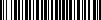 